Mass at 11.30am will be Broadcast on our Facebook Page. The outside speaker will be in operation if you wish to listen to the mass on the grounds.   Special Thanks to Cathy / Nora for operating the live broadcast on Facebook and to Shelly for the beautiful selection of music and hymns.  Booking a Mass:  If you wish to book a Mass, please ring Fr. Chris on his mobile 086-893-3278Coved 19:  Covid is making an appearance again in the community. It is advisable to wear a mask and sanitise your hands when in the Church. Many Thanks29th  Sunday in Ordinary TimeSat 8pm           Ballycroy Church –Rita O’Boyle, Michael, Eileen, Dec’d Family (Claggan Mt’n)James, Maureen Grealis (Ballygaravaun)John McGowan (Ann’ Mass) KildunSun 11.30am  Bangor ChurchTue 7pm          Tom, Bridget MullarkeyWed 10am      Mass – All welcomeThur 10am      Mass – People of the Parish.  Rosary after MassFri 7pm            Mary McManamon, 3rd Ann,  (Knockmoyleen)Sat 3pm           Baptism,Baby Daithí Anthony Ginty, Parents Dermot and Nicola30th  Sunday in Ordinary TimeSat 8pm           Bangor ChurchSun 11.30am  Ballycroy ChurchMarty Murray (1st Ann)Hugh, Mary McManamon (Tallagh)Peter Sweeney (6th Ann) Doona         Harvest Collection:   Sincere Thanks for your continued support.  Please hand in your Green Envelope for the Priest’s Harvest Collection. Confirmation:  Sunday 12th March 2023, 11.30amFirst Holy Communion: Saturday 6th May 2023, 12 NoonChoir Practice Mon 24th Oct, 7.30pm. The numbers attending the Choir Practice will determine the future of our Parish Choir.  Altar Society Volunteers invitation: We a looking for more volunteers. Please Call Fr. Chris.   Social Services need Volunteers: Call Noreen 086 6067899/ Peggy 086 1019169.   New Book - On Our Knees: Famine in the Parishes of Killala Diocese (1845-1952). Newman Institute, Book Launch Oct 20th, 8pm. Festival 2023 Meeting  A meeting to organise the 40th Anniversary of the Ballycroy Community Centre being built, will be held on Tuesday 18th October @ 7.30pm in the Community Centre.  Anyone interested in helping plan this special event is welcome to attend.  You do not have to be a member of the Community Council.  Please come along and contribute to what will be a great celebration. Enquires to Shelly (087) 9406445.Chiropodist Peter Armstrong will attend on Monday 24th October and there will be restrictions due to COVID-19 which will include patients needing to wear a face mask as it’s a health care setting. The fee is now €10. To book an appointment please contact Peter 089 4210 577 by 1pm on Friday 21st October.The London-Ballycroy 50th Reunion Dinner & Dance is 7pm 26th November in The Crown Cricklewood. Contact Brighde Barnes (Doona) for tickets +447739350880Toddler & Baby group has moved to the new times of 9:30 – 11am in the community hall 25 Card Drive - Cara Iorrais are holding a 25 Card Drive in St Brendan's College Hall, Belmullet on Friday 21st of October at 8pm. Great prizes on all games. Raffle on the night and Refreshments will be served.Achill VTOS Tour Guiding Courses:   Few places available - Tour Guiding Courses at Achill VTOS Hub, Currane, contact: thereseruane@msletb.ie / 086 7036033 / www.mayocollege.ie   The Tumbling Paddies in Kiltane GAA Complex on Sunday 16th October.  DJ from 9 pm Tickets available from any committee member or on the door on the night.Clothes Collection Monday, 7th November at the Naíonra in Shranamonragh @ 10.a.m.Local Link Bus:    Ballycroy to Castlebar 07:42, 11:52,15:47:  to Belmullet  09:50,  14:00, 18:42Sunday times      Ballycroy to Castlebar 08:27, 12:27,16:47:  to Belmullet 10:21,  14:41, 19:51Keeping Children Safe:  The Diocese of Killala is fully committed to keeping children safe. If you have any concerns around their safety in any circumstance, please contact; The Diocesan Liaison Person – Confidential No - 087 1003554.  (Please see more information on the notice board)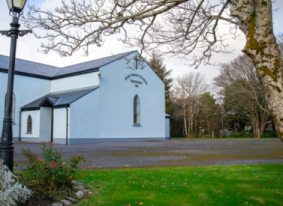 Church of the Holy Family, BallycroyMass Centre - National School – InnisbiggleChristopher J. Ginnelly(098) 49 134 (086) 89 33 278ballycroyparish@gmail.comJames M Cribben, Geesala (087) 64 69 01616rd Oct  2022www.ballycroyparish.ieReaders ScheduleReadersEucharistic MinistersSat 15st Oct  8pmFamilyM. MastersonSun 23rd Oct  11.30amFamilyB. HoughSat 29th Oct  8pmFamilyN. GrealisSun 6th Nov  11.30amFamilyM. SweeneyAltar Society Schedule: Thanks to Kathleen R:  A McManamon, J. Keane, G Grealis G3: for looking after the church last week. This week is Kathleen Christina T: M Keane, M. Conway, K ‘or’ N Campbell G4Altar Society Schedule: Thanks to Kathleen R:  A McManamon, J. Keane, G Grealis G3: for looking after the church last week. This week is Kathleen Christina T: M Keane, M. Conway, K ‘or’ N Campbell G4Week to 23rd OctChristina T: M Keane, M. Conway, K ‘or’ N Campbell G4Week to 30th OctPatricia G:  M Sweeney (Tar), M McGowan (C’ann), J Campbell   G1Week to 6th NovBernie S:    M Cafferkey, B McGowan, S Carolan G2Week to 13th NovKathleen R:  A McManamon, J. Keane, G Grealis G3